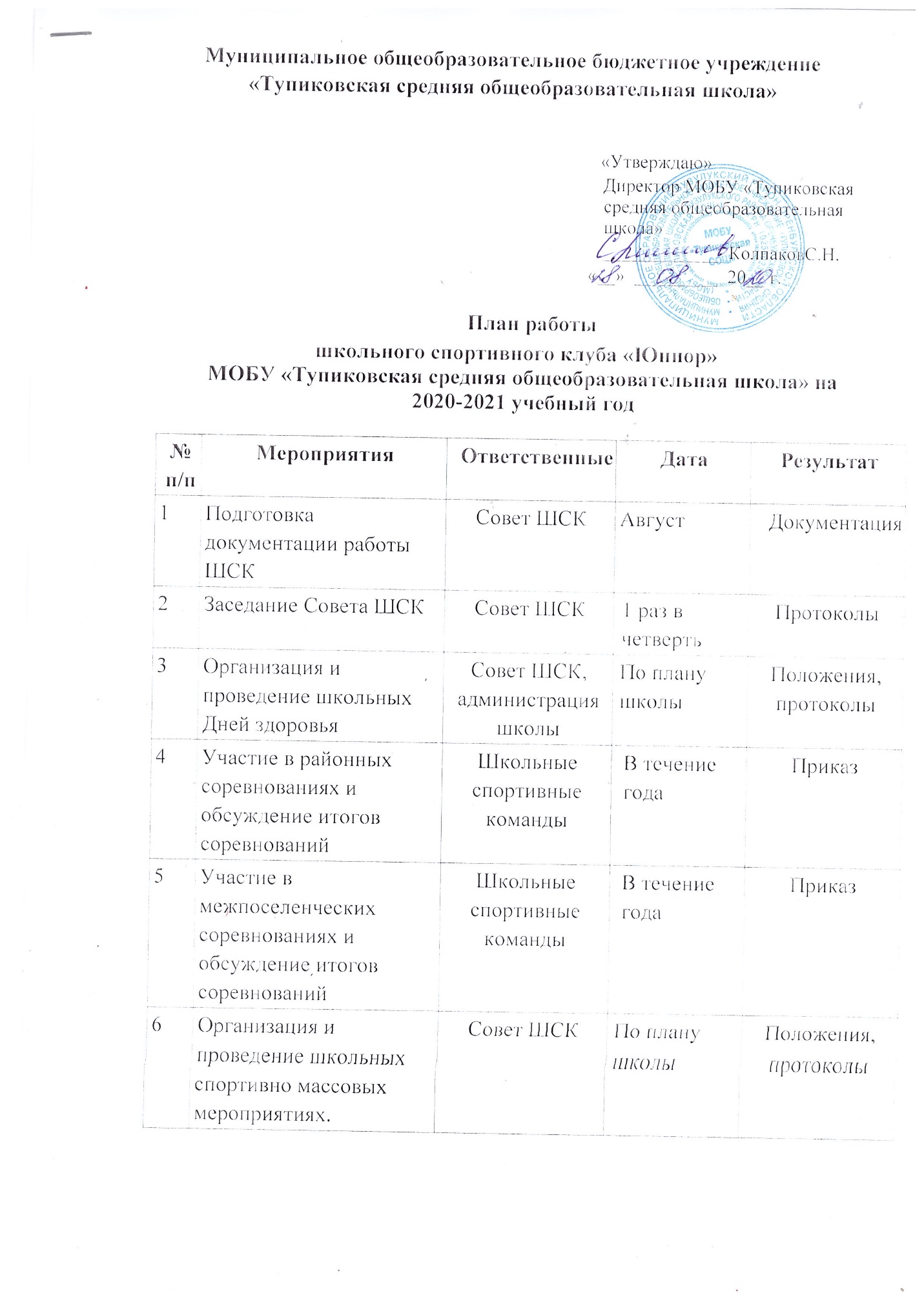 7 Выступление на общешкольных линейках членов совета ШСК об итогах работы Совет ШСК В течение года Отчеты фото 8 Поощрение особо отличившихся учащихся  Совет ШСК В течение года Вручение грамот 9 Агитационно-просветительская работа  Совет ШСК В течение года Стенд «Спортивная жизнь» 10 Отчет о работе школьного спортивного клуба на совещаниях и педсоветах  Совет ШСК В течение года Отчеты 11 Итоги работы за год Совет ШСК Май Протокол 